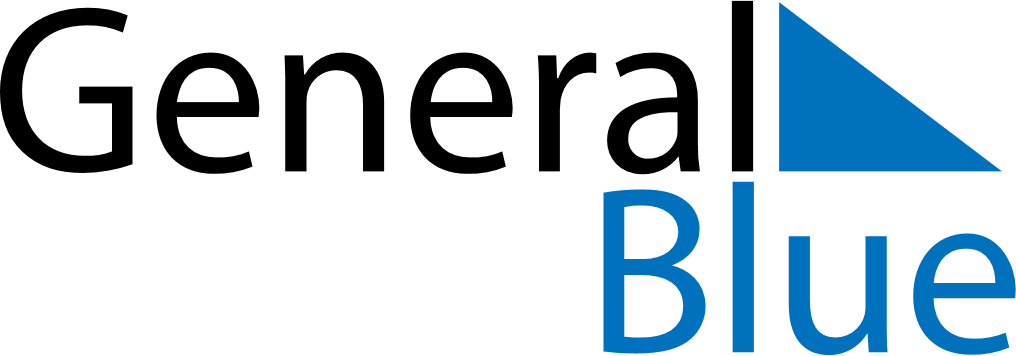 November 2019November 2019November 2019November 2019BelgiumBelgiumBelgiumSundayMondayTuesdayWednesdayThursdayFridayFridaySaturday112All Saints’ DayAll Saints’ DayAll Souls’ Day345678891011121314151516ArmisticeFête du RoiFête du Roi17181920212222232425262728292930